Bitte, zuerst Sicherheitsvorschriften lesen und im Ordner unterschreiben* bevor Sie ein Trotti nehmen!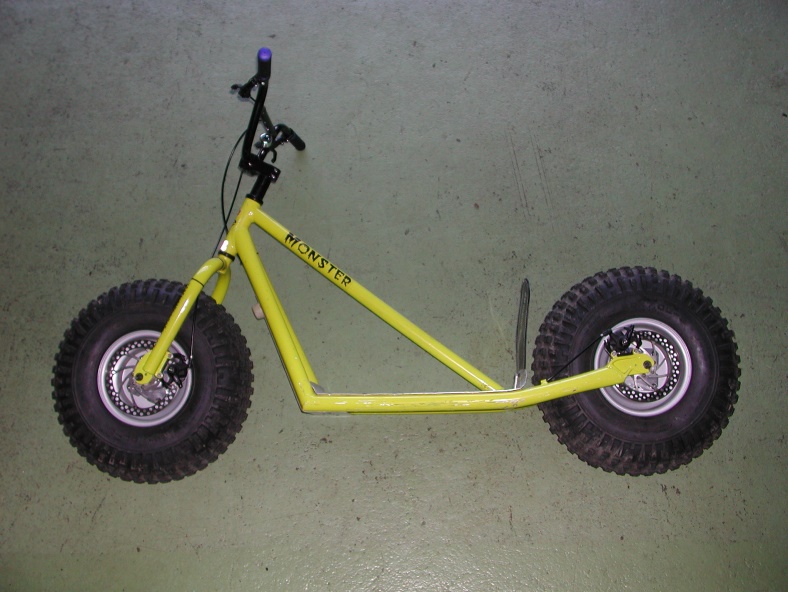 (*nur 1 Person pro Familie oder Gruppe)Please read safety instructions first and sign* them in the folder before you take a scooter!(*only 1 person per family or group)Veuillez d'abord lire les consignes de sécurité et les signer* dans le dossier avant de prendre un scooter!(*seulement 1 personne par famille ou groupe)LETZTE ABFAHRT: 17:45 UHR  	BITTE ZEIT RESPEKTIEREN! DANKE FÜR IHR VERSTÄNDNIS!LAST DEPARTURE: 5:45 PM 		PLEASE RESPECT THE TIME! THANK YOU FOR YOUR COMPREHENSION!DERNIER DÉPART: 17 h 45 		VEUILLEZ RESPECTER L’HEURE! MERCI DE VOTRE COMPRÉHENSION!PREISE (nur für Trotti – ohne Bahnfahrt)! / PRICES (only Trotti bike – without cable car ticket)! / PRIX (seul Trotti – sans billet de téléphérique) !CHF 19.00     CHF 15.00        Familie/Family/famille       CHF 18.00 p/PCHF 14.00 p/P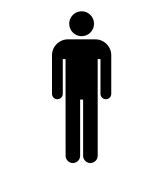 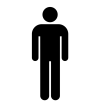 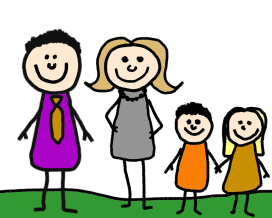 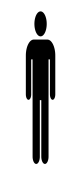 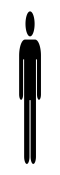 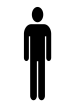 PRO FAHRT !							PER TRIP!						PAR VOYAGE!